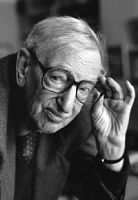 Industrial society is the only society ever to live by and rely on sustained and perpetual growth, on an expected and continuous development. Not surprisingly, it was the first society to invent the concept and ideal of progress, of continuous improvement…something unusual must have happened to have engendered so unusual and remarkable an expectation.Ernest Gellner (Nations and Nationalism)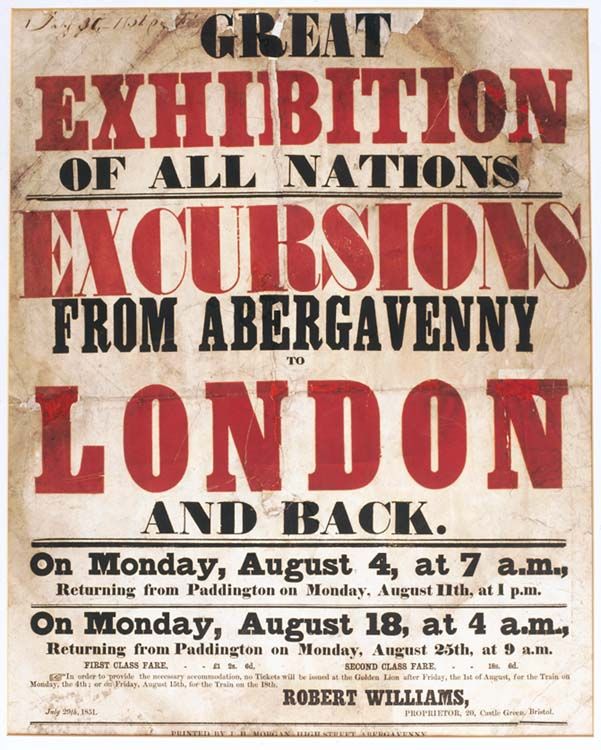 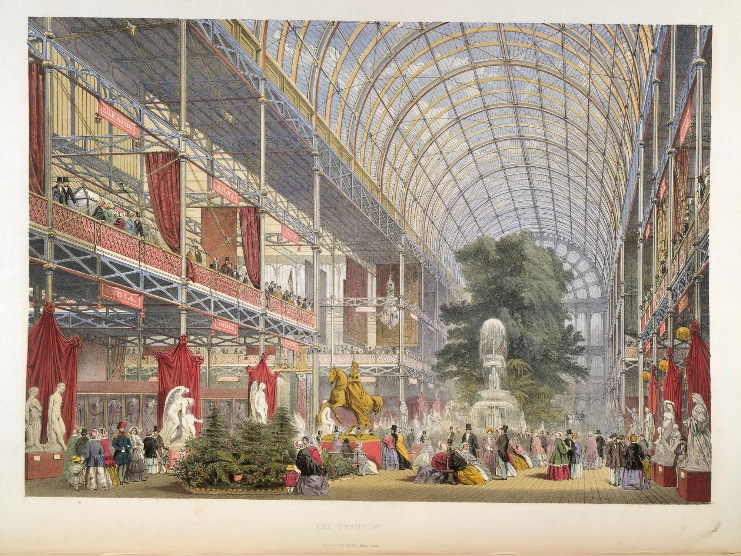 A society whose entire political system and moral order is based in the last analysis on economic growth and the hope of a perpetual augmentation of satisfactions, whose legitimacy depends upon its capacity to sustain and satisfy this expectation, is thereby committed to the perpetual need for innovation   -Ernest Gellner (Nations and Nationalism)At the base of the modern social order stands not the executioner but the professor. The monopoly of legitimate education is now more important to the state, more central than the monopoly of legitimate violence. When this is understood, then the imperative of nationalism, its roots not in human nature, but in a certain kind of now pervasive social order can be understood…Ernest Gellner (Nations and Nationalism)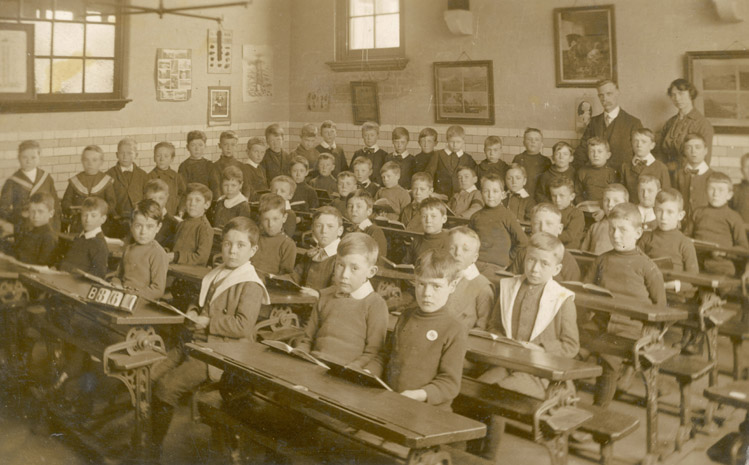 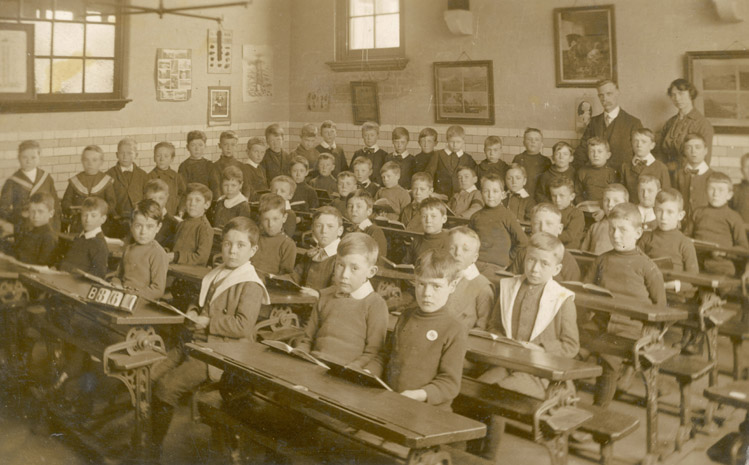 Government and subject citizens were inevitably linked like never before with daily contact through the gendarme, the post man and above all, the school teacher. Revolutions in transport and communications, typified the railway and the telegraph system tightened and routinized the links between central authority (government) and its remotest outposts.Eric Hobsbawm Nations and Nationalism since 1870Mankind is irreversibly committed to industrial society and therefore to a society based on science and technology. Thus alone can give mankind the kind of standard of living man takes for granted…cultural homogeneity is a prerequisite of industrial society…It is demanded by nationalism -Ernest Gellner, Nations and NationalismNaturally states would use the increasingly powerful machinery for communicating with their inhabitants, above all the primary schools, to spread the image and heritage of the ‘nation’ and to inculcate attachment to it and to attach all to country and flag. However, whilst governments were plainly engaged in a conscious and deliberate ideological engineering, it would be a mistake to see these exercises as pure manipulation from above. They were indeed most successful when they built on already present unofficial nationalist sentiments (the root of the word chauvinism and Jingoism appears first in the demagogic music hall or vaudeville)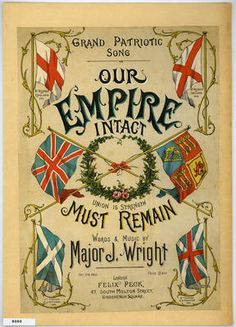 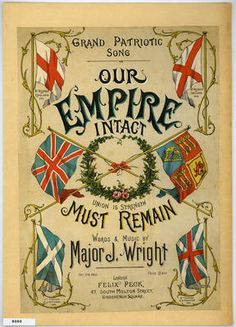 Eric Hobsbawm Nations and Nationalism since 1870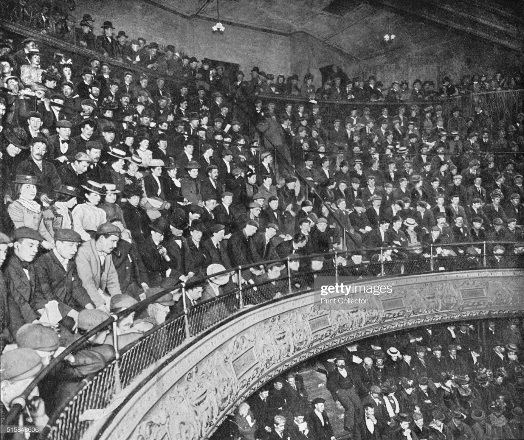 Durkheim taught that in religious worship, society adores its own camouflaged image. In a nationalist age, societies worship themselves brazenly and openly, spurning the camouflage.Ernest Gellner, Nations and Nationalism 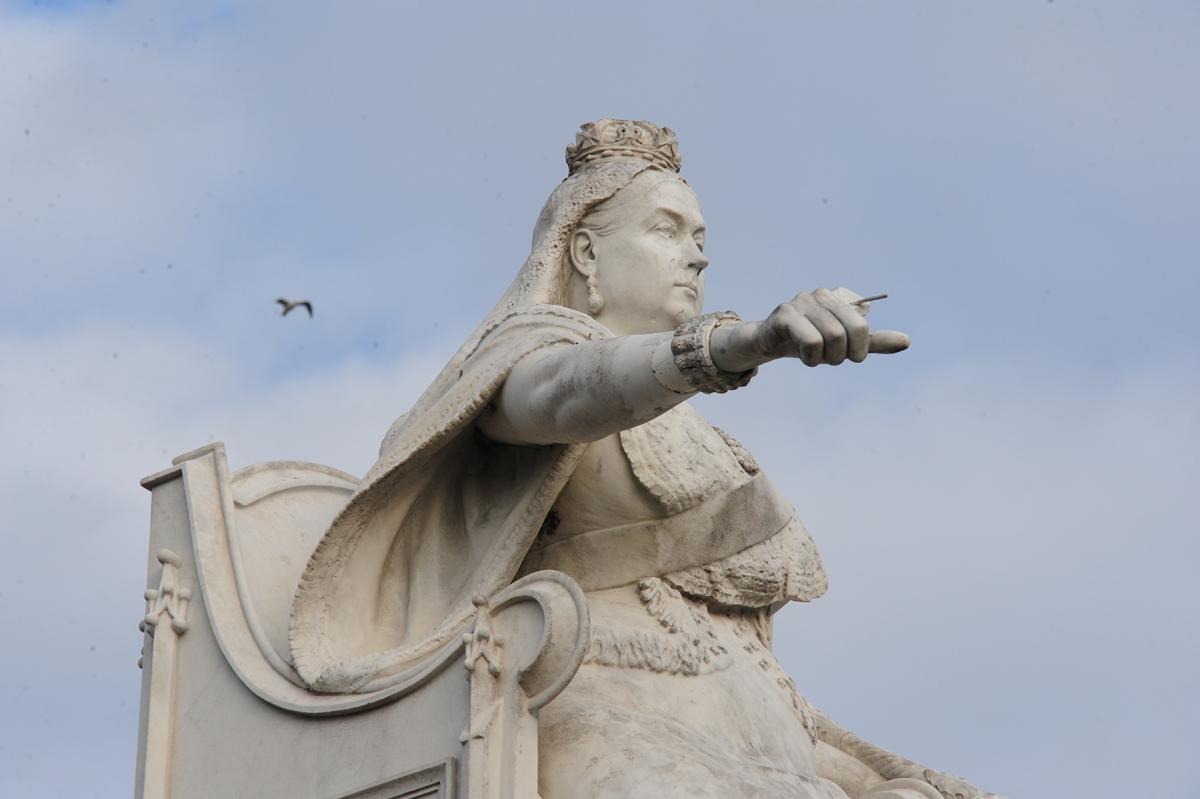 77 statues of Queen Victoria were erected in town centres across Britain in the nineteenth century.  Hundreds of streets and squares across the UK also bore the name Victoria.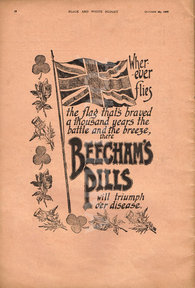 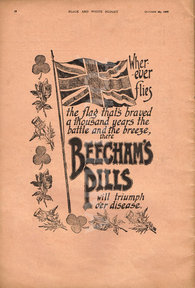 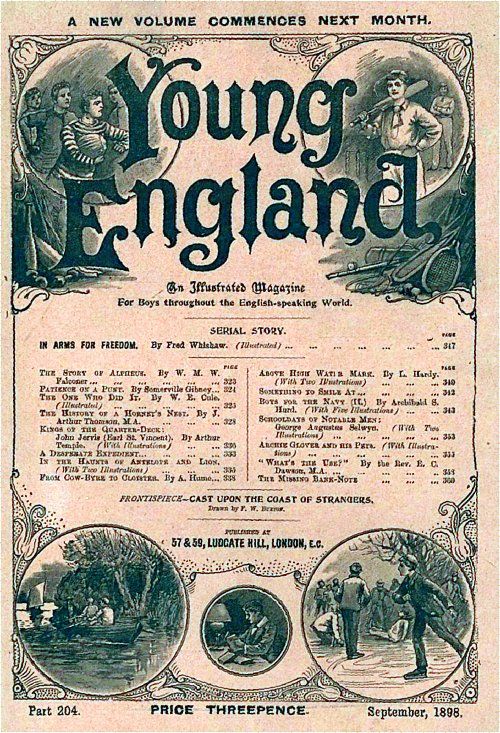 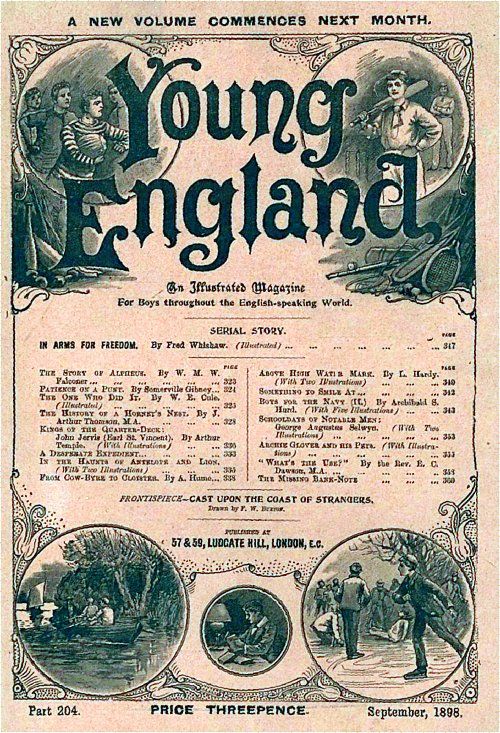 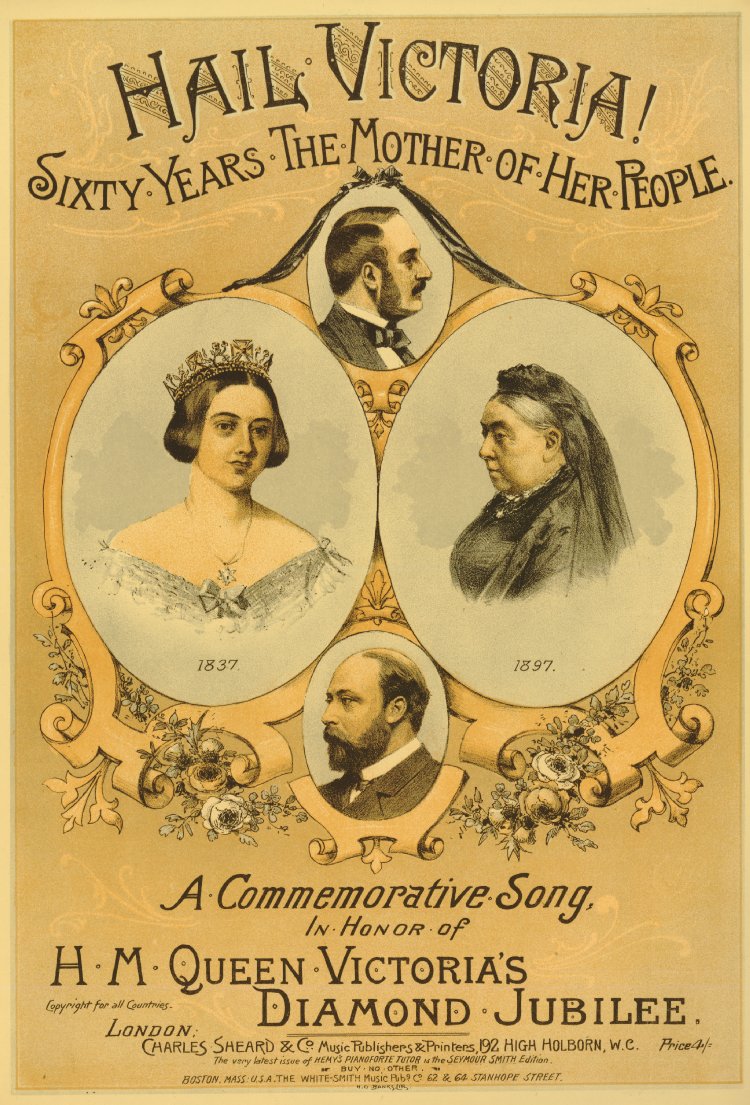 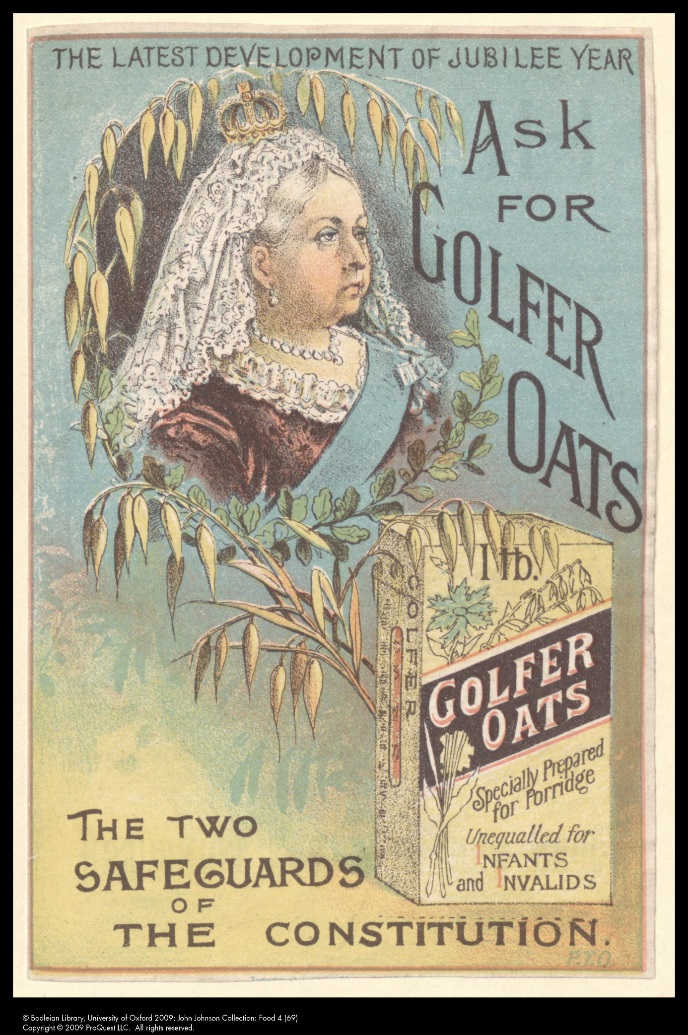 1897From the 1880s on the debate about the national question becomes serious and intensive, because the political appeal of national slogans to masses of potential or actual voters or supporters of mass political movements was now a matter of practical concern. And the debate on such questions as the theoretical criteria of nationhood became passionate, because any particular answer was now believed to imply a particular form of political strategy, struggle and programme. This a matter of importance not only for governments confronted with various kinds of national agitation,  but for political parties seeking to mobilise people on the basis of national appealsEric Hobsbawm Nations and Nationalism since 1870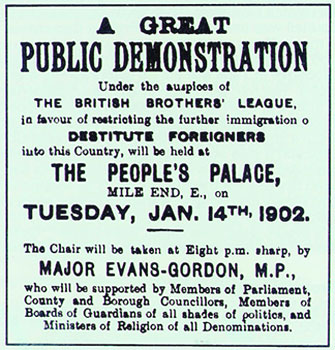 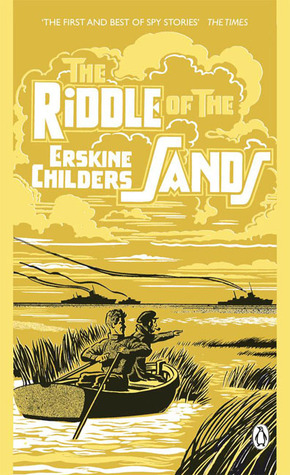 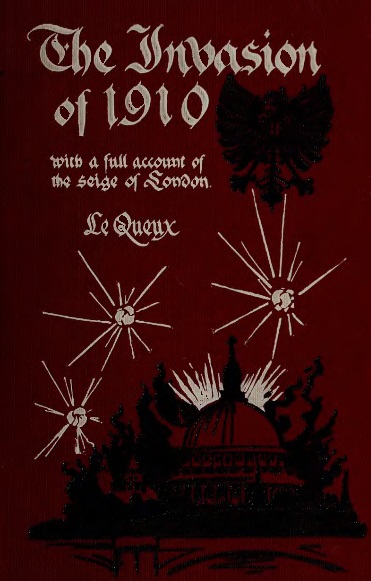 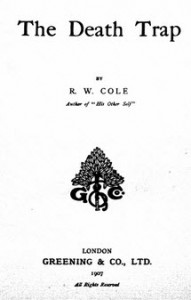 The growing significance of the ‘national question’ in the forty years preceding 1914 is not simply measured by its intensifaction in the old multi-national empires of Austria-Hungary and Turkey. It was now a significant issue in virtually all European states (thus in the UK, the number of newspapers claiming to be national or nationalist rose from 1 in 1871 to 33 in 1891 and became politically explosive in British politics).  It is hardly surprising that nationalism gained ground so rapidly from the 1870s to 1914. It was a function of both social and political changes, not to mention an international situation that provided plenty of pegs on which to hang manifestos of hostility to foreigners. Socially, these developments gave considerably increased scope for the development of novel forms of inventing ‘imagined’ or even actual communities as nationalities.Eric Hobsbawm Nations and Nationalism since 1870. Discussion box one! What are your thoughts so far on Hobsbawm’s big question? Write them here!YearNational Literacy % (approximate)182050%184050%187076%188080%190098%Discussion Box three:What are your thoughts so far on Hobsbawm’s big question? Write them here!Plan your answer here with three or four key words or ideasWrite it here!